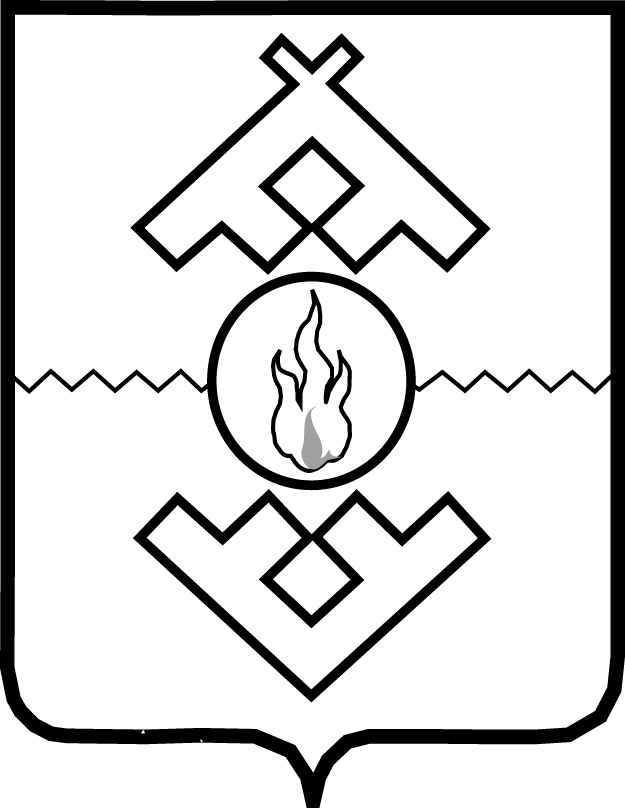 Аппарат Администрации Ненецкого автономного округаПРИКАЗот ___ апреля 2020 г. № ____г. Нарьян-МарО внесении изменений в Положение об организации системы внутреннего обеспечения соответствия требованиям антимонопольного законодательства в Аппарате Администрации Ненецкого автономного округаВ соответствии с распоряжением губернатора Ненецкого автономного округа от 11.01.2019 № 5-рг «Об организации системы внутреннего обеспечения соответствия требованиям антимонопольного законодательства в исполнительных органах государственной власти Ненецкого автономного округа» ПРИКАЗЫВАЮ:1. Внести в Положение об организации системы внутреннего обеспечения соответствия требованиям антимонопольного законодательства в Аппарате Администрации Ненецкого автономного округа, утвержденное приказом Аппарата Администрации Ненецкого автономного округа 
от 27.02.2019 № 21, следующие изменения:1) в пункте 25 слова «на отчетный год ежегодно не позднее 1 мая отчетного года» исключить;2) в пункте 30 слова «не позднее 1 апреля» заменить словами 
«не позднее 15 января»;3) в пункте 33 слова «в течении месяца с даты его утверждения» заменить словами «в срок до 1 февраля года, следующего за отчетным».2. Настоящий приказ вступает в силу со дня его официального опубликования.Руководитель Аппарата АдминистрацииНенецкого автономного округа                                                 А.А. Блощинский 